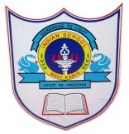 INDIAN SCHOOL AL WADI AL KABIRPost Mid-Term Examination: 2017-2018Class: IX		  Mathematics - SET I & II (subject Code: 041)		  M.M: 80        12/12/17			Question Paper code:  65/1/1            	                  Time: 3 hrsINDIAN SCHOOL AL WADI AL KABIRPost Mid-Term Examination: 2017-2018Class: IX		  Mathematics - SET I & II (subject Code: 041)		  M.M: 80        12/12/17			Question Paper code:  65/1/1            	                  Time: 3 hrsINDIAN SCHOOL AL WADI AL KABIRPost Mid-Term Examination: 2017-2018Class: IX		  Mathematics - SET I & II (subject Code: 041)		  M.M: 80        12/12/17			Question Paper code:  65/1/1            	                  Time: 3 hrsINDIAN SCHOOL AL WADI AL KABIRPost Mid-Term Examination: 2017-2018Class: IX		  Mathematics - SET I & II (subject Code: 041)		  M.M: 80        12/12/17			Question Paper code:  65/1/1            	                  Time: 3 hrsINDIAN SCHOOL AL WADI AL KABIRPost Mid-Term Examination: 2017-2018Class: IX		  Mathematics - SET I & II (subject Code: 041)		  M.M: 80        12/12/17			Question Paper code:  65/1/1            	                  Time: 3 hrsINDIAN SCHOOL AL WADI AL KABIRPost Mid-Term Examination: 2017-2018Class: IX		  Mathematics - SET I & II (subject Code: 041)		  M.M: 80        12/12/17			Question Paper code:  65/1/1            	                  Time: 3 hrsBlue-print of class IXPost Mid-Term Exam ( Mathematics ) – December 2017Post Mid-Term Exam ( Mathematics ) – December 2017Post Mid-Term Exam ( Mathematics ) – December 2017Post Mid-Term Exam ( Mathematics ) – December 2017Post Mid-Term Exam ( Mathematics ) – December 2017CHAPTER1 Mark2 Marks3Marks4MarksTotal Number System1Q1Q1Q1Q10MPolynomials2Q1Q2Q1Q14MCoordinate Geometry--1Q-3MLinear Equations in two variables-1Q1Q-5MIntroduction to Euclid’s Geometry--1Q-3MLines and Angles1Q1Q-1Q7MTriangles--1Q1Q7MQuadrilaterals-1Q-2Q10MHeron’s Formula--1Q1Q7MStatistics1Q1Q1Q1Q10MProbability1Q-1Q-4MTotal6Q6Q10Q8Q80M